Prot. 1122/07-02	     30-03-2018                                                                                                                                 Alla RSU di Istituto	 	                                                               All’Albo sindacale 		                                                  AL personale scolastico	 	                                                                                AL DSGA OGGETTO: INFORMATIVA. Mobilità personale docenteMobilità per l’a.s. 2018/2019  	Da esporre all’albo della scuola ai sensi dell’art. 49 della Legge n. 249/1968 	Pagina 1di 2 F.to IL DIRIGENTE  Prof.ssa Giuseppina Marzocchella  Firma autografa sostituita a mezzo stampa ai sensi dell’art.3 comma 9 del D.Lgs.n.39/93 	Da esporre all’albo della scuola ai sensi dell’art. 49 della Legge n. 249/1968 	Pagina 2di 2 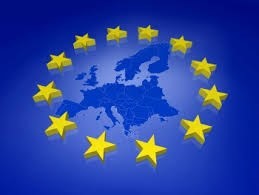 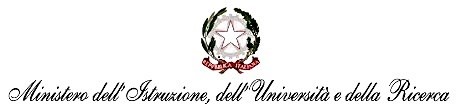 ISTITUTO SCOLASTICO COMPRENSIVO STATALE“64° Rodari-Moscati”Sc. Infanzia, Primaria e Secondaria di I g. Miano – NapoliAmbito Scolastico 13 – Via Lombardia, 28 – 80145 Napoli081/ 7544639 - NAIC8DG006 –CF 95170100630naic8dg006@istruzione.it - naic8dg006@pec.istruzione.itwww.ic64rodarimoscati.gov.it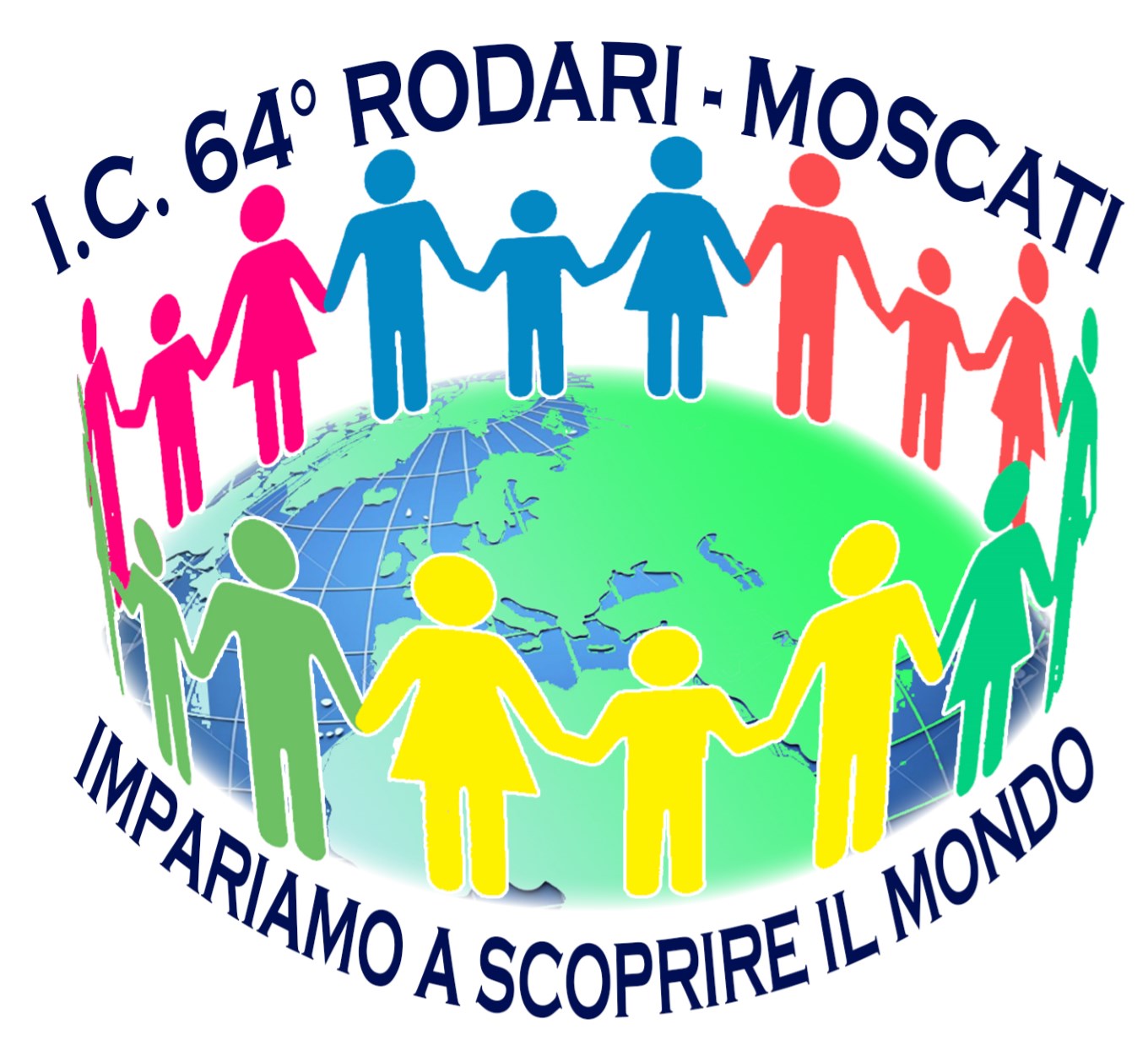 Normativa di riferimento  CCNI 11 aprile 2017 prorogato per il 2018/19 dall’Intesa sottoscritta il 21 dicembre 2017;  O.M. 9 marzo 2018, n. 207 Deroga al vincolo triennale  Anche per il 2018/19 tutti i docenti, anche quelli nel vincolo triennale, potranno presentare domanda di trasferimento interprovinciale, così come potranno presentare domanda di trasferimento sia provinciale che interprovinciale i docenti con incarico triennale in una scuola. Preferenze esprimibili   Con un’unica domanda si potranno esprimere fino a 15 preferenze, sia per i trasferimenti che per la mobilità professionale. Le preferenze potranno essere scuole (massimo 5), ambiti e province.  Si potranno scegliere anche una sola scuola, un solo ambito o un solo codice di provincia.  Nel limite delle 15 preferenze, si potranno chiedere anche più province. Mobilità professionale  Alla mobilità professionale (passaggio di cattedra e passaggio di ruolo) possono partecipare:  	chi ha superato il periodo di prova ed è in possesso  	dell’abilitazione all’insegnamento richiesto. Passaggio di cattedra  I docenti che chiedono contemporaneamente il trasferimento e il passaggio di cattedra devono precisare nel modulo domanda del passaggio di cattedra a quale movimento intendono dare precedenza.  In caso di assenza di tali indicazioni prevale il passaggio di cattedra. Passaggio di ruolo  Può essere chiesto per un solo grado di scuola (Infanzia, Primaria, Secondaria 1° grado, Secondaria 2° grado).  La domanda di passaggio di ruolo prevale sia sulla domanda di trasferimento che sulla domanda di passaggio di cattedra. Quante domande?  Con un’unica domanda si potrà chiedere il trasferimento sia provinciale che interprovinciale.  Rimane distinta la domanda per la mobilità professionale, sia per passaggi di cattedra che di ruolo. Valutazione servizio preruolo e in altro ruolo nella mobilità volontaria Nella mobilità volontaria il servizio pre-ruolo o in altro ruolo viene valutato come quello di ruolo, cioè 6 punti e non 3. Solo il periodo di ruolo giuridico non coperto da effettivo servizio sarà valutato ancora 3 punti Termini per la presentazione delle domande Per il personale docente: dal 3 aprile al 26 aprile 2018 Per il personale ATA: dal 23 aprile al 14 maggio 2018. Modalità di presentazione delle domande  Sia il personale docente che ATA deve inviare le domande di trasferimento e di passaggio, corredate dalla relativa documentazione, attraverso il portale Istanze On Line del sito del MIUR. Quando saranno pubblicati i trasferimenti e i passaggi Docenti scuola dell’infanzia: 8 giugno 2018 Docenti scuola primaria: 30 maggio 2018 Docenti scuola secondaria 1° grado: 25 giugno 2018 Docenti scuola secondaria 2° grado: 10 luglio 2018 Personale ATA: 16 luglio 2018 